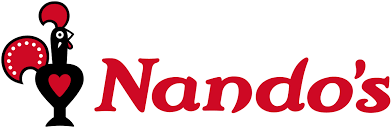 QuestionAnswer1234567